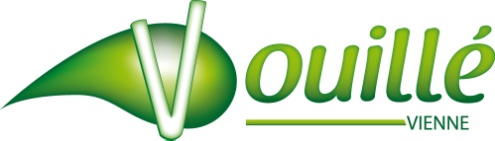 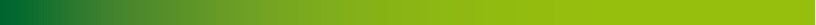 ARRETE N° 31 V /2023Portant fermeture exceptionnelle du cimetière La Vigne Palliatdans le cadre d’exhumationLe Maire de la Commune de VOUILLE,Vu le code général des collectivités territoriales,Vu l’arrêté portant règlement intérieur du cimetière,Vu la demande d’ANÉMONE FUNÉRAIRE – MARTIN – POITIERS en date du 06 février 2023,Considérant qu’il est nécessaire de fermer exceptionnellement le cimetière La vigne Palliat au public, afin de procéder à l’opération d’exhumation de l’urne à l’emplacement X-0017 ;ARRETEArticle 1er. – Le cimetière communal La Vigne Palliat de Vouillé (Vienne) est exceptionnellement fermé le mercredi 22 février 2023 de 15 heures à 17 heures, en raison de travaux d’exhumation de l’urne funéraire à l’emplacement X-017.Article 2.- L’entreprise ANÉMONE FUNÉRAIRE – MARTIN - POITIERS, sise 77-79 avenue Jacques Coeur, 86000 POITIERS est chargée des travaux et est habilitée à cet effet à intervenir au cimetière communal La Vigne Palliat aux dates et heures prédictées, sous réserve de respecter son obligation légale et règlementaire.Article 3.- Monsieur le Maire de Vouillé est chargé de l’exécution du présent arrêté dont copie sera adressée à l’entreprise ANÉMONE FUNÉRAIRE – MARTIN - POITIERS et à la gendarmerie.Vouillé, le 06 février 2023Eric MARTIN